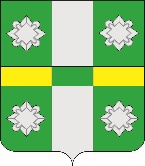 Российская ФедерацияАдминистрацияТайтурского городского поселенияУсольского муниципального района Иркутской областиПОСТАНОВЛЕНИЕОт 30.12.2022 г.					                     			№ 519р.п. ТайтуркаОб утверждении порядка применения бюджетной классификации Российской Федерации в части, относящейся к бюджету Тайтурского городского поселения Усольского муниципального района Иркутской областиВ соответствии со статьями 9, 21 Бюджетного кодекса Российской Федерации, приказом Министерства финансов Российской Федерации от 24.05.2022г. N 82н «О Порядке формирования и применения кодов бюджетной классификации Российской Федерации, их структуре и принципах назначения», руководствуясь Положением о Бюджетном процессе в Тайтурском городском поселении Усольского муниципального района Иркутской области, утвержденным решением Думы Тайтурского городского поселения Усольского муниципального района Иркутской области от 31.03.2022г. № 192, статьями 23, 46 Устава Тайтурского муниципального образования, администрация Тайтурского городского поселения Усольского муниципального района Иркутской областиПОСТАНОВЛЯЕТ:1.Утвердить порядок применения бюджетной классификации Российской Федерации в части, относящейся к бюджету Тайтурского городского поселения Усольского муниципального района Иркутской области (прилагается).2. Установить, что настоящее постановление применяется к правоотношениям, возникающим при составлении и исполнении бюджета Тайтурского городского поселения Усольского муниципального района Иркутской области, начиная с бюджета на 2023 год.3. Признать утратившими силу с 1 января 2023 года: - постановление администрации городского поселения Тайтурского муниципального образования № 190 от 18.07.2019г. ««Об утверждении порядка применения бюджетной классификации Российской Федерации в части, относящейся к бюджету городского поселения Тайтурского муниципального образования»;- постановление администрации городского поселения Тайтурского муниципального образования № 207 от 26.08.2020г. «О внесении изменений и дополнений в постановление администрации городского поселения Тайтурского муниципального образования № 190 от 18.07.2019г. «Об утверждении порядка применения бюджетной классификации Российской Федерации в части, относящейся к бюджету городского поселения Тайтурского муниципального образования»»;- постановление администрации городского поселения Тайтурского муниципального образования № 86 от 21.04.2021г. «О внесении изменений и дополнений в постановление администрации городского поселения Тайтурского муниципального образования № 190 от 18.07.2019г. «Об утверждении порядка применения бюджетной классификации Российской Федерации в части, относящейся к бюджету городского поселения Тайтурского муниципального образования»»;- постановление администрации городского поселения Тайтурского муниципального образования № 188 от 12.08.2021г. «О внесении изменений и дополнений в постановление администрации городского поселения Тайтурского муниципального образования № 190 от 18.07.2019г. «Об утверждении порядка применения бюджетной классификации Российской Федерации в части, относящейся к бюджету городского поселения Тайтурского муниципального образования»»;- постановление администрации городского поселения Тайтурского муниципального образования № 56 от 25.02.2022г. «О внесении изменений и дополнений в постановление администрации городского поселения Тайтурского муниципального образования № 190 от 18.07.2019г. «Об утверждении порядка применения бюджетной классификации Российской Федерации в части, относящейся к бюджету городского поселения Тайтурского муниципального образования»»;- постановление администрации Тайтурского городского поселения Усольского муниципального района Иркутской области № 86 от 23.03.2022г. «О внесении изменений и дополнений в постановление администрации городского поселения Тайтурского муниципального образования № 190 от 18.07.2019г. «Об утверждении порядка применения бюджетной классификации Российской Федерации в части, относящейся к бюджету Тайтурского городского поселения Усольского муниципального района Иркутской области»»;- постановление администрации Тайтурского городского поселения Усольского муниципального района Иркутской области № 284 от 12.08.2022г. «О внесении изменений и дополнений в постановление администрации городского поселения Тайтурского муниципального образования № 190 от 18.07.2019г. «Об утверждении порядка применения бюджетной классификации Российской Федерации в части, относящейся к бюджету Тайтурского городского поселения Усольского муниципального района Иркутской области»»;- постановление администрации Тайтурского городского поселения Усольского муниципального района Иркутской области № 518 от 30.12.2022г. «О внесении изменений и дополнений в постановление администрации городского поселения Тайтурского муниципального образования № 190 от 18.07.2019г. «Об утверждении порядка применения бюджетной классификации Российской Федерации в части, относящейся к бюджету Тайтурского городского поселения Усольского муниципального района Иркутской области»». 4. Ведущему специалисту по кадровым вопросам и делопроизводству (Гурьевой А.О.) опубликовать настоящее постановление в газете «Новости» и разместить на официальном сайте Тайтурского городского поселения Усольского муниципального района Иркутской области по адресу в сети Интернет: http://taiturka.irkmo.ru/.3.Настоящее постановление вступает в силу после дня его официального опубликования, но не ранее 01.01.2023г.Подготовил: ведущий специалист администрации по бюджетно-финансовой политике___________Е.В. Клыш«___»_________2022 г.Согласовано: главный специалист администрации по юридическим вопросам и нотариальным действиям __________ О.В. Мунтян  «___»_________2022 г.УтвержденПостановлением администрации Тайтурского городского поселения Усольского муниципального района Иркутской областиот 30.12.2022г. № 519Порядокприменения бюджетной классификации Российской Федерации в части,относящейся к бюджету Тайтурского городского поселения Усольского муниципального района Иркутской области (далее – Порядок)Общие положенияНастоящий Порядок разработан в соответствии с положениями статей 9, 21 Бюджетного кодекса Российской Федерации и устанавливает:- порядок применения бюджетной классификации Российской Федерации в части, относящейся к бюджету Тайтурского городского поселения Усольского муниципального района Иркутской области;- перечень и коды главных распорядителей бюджета Тайтурского городского поселения Усольского муниципального района Иркутской области;- перечень и коды целевых статей расходов бюджета Тайтурского городского поселения Усольского муниципального района Иркутской области;При составлении и исполнении бюджета Тайтурского городского поселения Усольского муниципального района Иркутской области, в части расходов бюджетов применяются коды бюджетной классификации, согласно Порядку формирования и применения кодов бюджетной классификации Российской Федерации, их структуре и принципах назначения, утвержденному Министерством финансов Российской Федерации (от 24.05.2022г. N 82н) и настоящим Порядком.1.Главные распорядители средств бюджета Тайтурского городского поселения Усольского муниципального района Иркутской областиКод главного распорядителя средств бюджета Тайтурского городского поселения Усольского муниципального района Иркутской области состоит из трех разрядов и формируется с применением числового ряда: 1, 2, 3, 4, 5, 6, 7, 8, 9, 0.Перечень кодов главных распорядителей средств бюджета Тайтурского городского поселения Усольского муниципального района Иркутской области приведен в приложении 1 к настоящему Порядку.2.Целевые статьи расходовЦелевые статьи расходов бюджета Тайтурского городского поселения Усольского муниципального района Иркутской области, формируются в соответствии с муниципальными программами Тайтурского городского поселения Усольского муниципального района Иркутской области, непрограммными направлениями деятельности органов местного самоуправления (далее - ОМСУ).Структура кода целевой статьи расходов бюджета Тайтурского городского поселения Усольского муниципального района Иркутской области, состоит из десяти разрядов и включает следующие составные части (таблица 1):код программного (непрограммного) направления расходов (8-9 разряды кода классификации расходов бюджетов), предназначенный для кодирования бюджетных ассигнований по государственным программам Иркутской области, муниципальным программам Тайтурского городского поселения Усольского муниципального района Иркутской области, непрограммным направлениям деятельности ОМСУ;код подпрограммы (10 разряд кода классификации расходов бюджетов), предназначенный для кодирования бюджетных ассигнований по подпрограммам, а также бюджетных ассигнований в рамках непрограммных направлений деятельности ОМСУ;код основного мероприятия (11 - 12 разряды кода классификации расходов бюджетов), предназначенный для кодирования бюджетных ассигнований по основным мероприятиям в рамках подпрограмм, а также бюджетных ассигнований в рамках непрограммных направлений деятельности ОМСУ;код направления расходов (13 - 17 разряды кода классификации расходов бюджетов), предназначенный для кодирования бюджетных ассигнований по направлениям расходования средств, конкретизирующим (при необходимости) отдельные мероприятия.Таблица 1Наименования целевых статей расходов бюджета Тайтурского городского поселения Усольского муниципального района Иркутской области устанавливается ведущий специалист по бюджетно-финансовой политике администрации Тайтурского городского поселения Усольского муниципального района Иркутской области и характеризует направление бюджетных ассигнований на реализацию: -муниципальных программ и непрограммных направлений расходов бюджета Тайтурского городского поселения Усольского муниципального района Иркутской области;-подпрограмм муниципальных программ, непрограммных направлений деятельности ОМСУ, указанных в ведомственной структуре расходов бюджета Тайтурского городского поселения Усольского муниципального района Иркутской области;-основных мероприятий, детализации непрограммных направлений деятельности ОМСУ, указанных в ведомственной структуре расходов бюджета Тайтурского городского поселения Усольского муниципального района Иркутской области.-направлений расходов.Перечень кодов целевых статей расходов бюджета Тайтурского городского поселения Усольского муниципального района Иркутской области приведен в приложении 2 к настоящему Порядку.2 к настоящему П районного бюджета на соответствующие целевые статьиКоды целевых статей расходов, которые применяются в рамках муниципальных программ, основных мероприятий, подпрограмм, непрограммных направлений расходов ОМСУ утверждаются постановлением администрации Тайтурского городского поселения Усольского муниципального района Иркутской области.Отражение расходов бюджета Тайтурского городского поселения Усольского муниципального района Иркутской области источником финансового обеспечения которых являются субсидии, субвенции, иные межбюджетные трансферты, имеющие целевое назначение, предоставляемые из областного и федерального бюджета Российской Федерации (далее – целевые межбюджетные трансферты), осуществляется по кодам соответствующих направлений расходов областного и федерального бюджета, по которым отражаются расходы областного и федерального бюджета на предоставление целевых межбюджетных трансфертов в привязке к программной (непрограммной) части кода целевой статьи расходов бюджета.Коды направлений расходов, увязываемые с целевыми статьями основных мероприятий, подпрограмм, муниципальных программ Тайтурского городского поселения Усольского муниципального района Иркутской области, непрограммными направлениями расходов приведены в приложении 3 пункт 1 к настоящему Порядку.Коды направлений расходов для отражения расходов бюджета Тайтурского городского поселения Усольского муниципального района Иркутской области, за счет межбюджетных трансфертов, предоставленных из областного бюджета приведены в приложении 3 пункт 2 к настоящему Порядку.3.Виды расходовОтражение расходов бюджета Тайтурского городского поселения Усольского муниципального района Иркутской области по кодам видов расходов осуществляется в соответствии с Порядком Министерства Финансов Российской Федерации.Глава Тайтурского городского поселения Усольского муниципального района Иркутской области                                                                                   С.В. Буяков   Приложение 1к Порядку применения бюджетной классификации Российской Федерациив части, относящейся к бюджету Тайтурского городского поселения Усольского муниципального района Иркутской областиПеречень кодовглавных распорядителей средств бюджета Тайтурского городского поселения Усольского муниципального района Иркутской областиГлава Тайтурского городского поселения Усольского муниципального района Иркутской области                                                                                   С.В. БуяковПриложение 2к Порядку применения бюджетной классификации Российской Федерациив части, относящейся к бюджету Тайтурского городского поселения Усольского муниципального района Иркутской областиПеречень кодов целевых статей расходов бюджета Тайтурского городского поселения Усольского муниципального района Иркутской областиГлава Тайтурского городского поселения Усольского муниципального района Иркутской области                                                                                   С.В. Буяков                                                                        Приложение 3к Порядку применения бюджетной классификации Российской Федерациив части, относящейся к бюджету Тайтурского городского поселения Усольского муниципального района Иркутской областиКоды направлений расходов, увязываемые с целевыми статьями основных мероприятий, подпрограмм, муниципальных программ Тайтурского городского поселения Усольского муниципального района Иркутской области, непрограммными направлениями расходовКоды направлений расходов для отражения расходов бюджета Тайтурского городского поселения Усольского муниципального района Иркутской области, за счет межбюджетных трансфертов, предоставленных из областного бюджетаГлава Тайтурского городского поселения Усольского муниципального района Иркутской области                                                                                   С.В. БуяковГлава Тайтурскогогородского поселения Усольского муниципального района Иркутской области                                                         С.В. БуяковЦелевая статьяЦелевая статьяЦелевая статьяЦелевая статьяЦелевая статьяЦелевая статьяЦелевая статьяЦелевая статьяЦелевая статьяЦелевая статьяЦелевая статьяЦелевая статьяЦелевая статьяЦелевая статьяЦелевая статьяПрограммная (непрограммная) статьяПрограммная (непрограммная) статьяПрограммная (непрограммная) статьяПрограммная (непрограммная) статьяПрограммная (непрограммная) статьяПрограммная (непрограммная) статьяПрограммная (непрограммная) статьяНаправление расходовНаправление расходовНаправление расходовНаправление расходовНаправление расходовНаправление расходовНаправление расходовПрограммное (непрограммное) направление расходовПрограммное (непрограммное) направление расходовПодпрограммаОсновное мероприятиеОсновное мероприятие891011121213131415161717КодНаименование901Администрация Тайтурского городского поселения Усольского муниципального района Иркутской областиКодНаименование70 0 00 00000Муниципальная программа «Устойчивое развитие экономической базы Тайтурского городского поселения Усольского муниципального района Иркутской области» на 2023-2028 годы70 1 00 00000Подпрограмма «Обеспечение деятельности Тайтурского городского поселения Усольского муниципального района Иркутской области» на 2023-2028 годы по муниципальной программе "Устойчивое развитие экономической базы Тайтурского городского поселения Усольского муниципального района Иркутской области» на 2023-2028 годы70 2 00 00000Подпрограмма «Обеспечение деятельности администрации Тайтурского городского поселения Усольского муниципального района Иркутской области» на 2023-2028 годы по муниципальной программе «Устойчивое развитие экономической Тайтурского городского поселения Усольского муниципального района Иркутской области» на 2023-2028 годы70 2 01 00000I Основное мероприятие «Обеспечение финансовыми средствами резервного фонда Тайтурского городского поселения Усольского муниципального района Иркутской области» на 2023-2028 годы по муниципальной программе «Устойчивое развитие экономической базы Тайтурского городского поселения Усольского муниципального района Иркутской области» на 2023-2028 годы70 2 02 00000II Основное мероприятие "Информационное обеспечение Тайтурского городского поселения Усольского муниципального района Иркутской области» на 2023-2028 годы по муниципальной программе «Устойчивое развитие экономической базы Тайтурского городского поселения Усольского муниципального района Иркутской области» на 2023-2028 годы70 2 03 00000III Основное мероприятие "Межбюджетные трансферты бюджетам муниципальных районов из бюджетов поселений и межбюджетные трансферты бюджетам поселений из бюджетов муниципальных районов на осуществление части полномочий по решению вопросов местного значения в соответствии с заключенными соглашениями" по муниципальной программе «Устойчивое развитие экономической базы Тайтурского городского поселения Усольского муниципального района Иркутской области» на 2023-2028 годы70 2 04 00000IV Основное мероприятие "Доплаты к пенсиям муниципальным служащим Тайтурского городского поселения Усольского муниципального района Иркутской области» по муниципальной программе "Устойчивое развитие экономической базы Тайтурского городского поселения Усольского муниципального района Иркутской области» на 2023-2028 годы70 2 05 00000V Основное мероприятие "Профессиональная подготовка, переподготовка и повышение квалификации" на 2023-2028 годы по муниципальной программе "Устойчивое развитие экономической базы Тайтурского городского поселения Усольского муниципального района Иркутской области» на 2023-2028 годы70 2 06 00000VI Основное мероприятие "Обслуживание муниципального долга" по муниципальной программе "Устойчивое развитие экономической базы городского поселения Тайтурского муниципального образования" на 2023-2028 годы71 0 00 00000Муниципальная программа «Обеспечение пожарной безопасности, защиты населения и территории Тайтурского городского поселения Усольского муниципального района Иркутской области» на 2023-2028 годы72 0 00 00000Муниципальная программа «Развитие жилищно-коммунального хозяйства Тайтурского городского поселения Усольского муниципального района Иркутской области» на 2023-2028 годы72 1 00 00000Подпрограмма «Проведения капитального ремонт государственного жилищного фонда субъектов Российской Федерации и муниципального жилищного фонда» по муниципальной программе "Развитие жилищно-коммунального хозяйства Тайтурского городского поселения Усольского муниципального района Иркутской области» на 2020-2024 годы72 2 00 00000Подпрограмма «Энергосбережение и повышения энергетической эффективности на территории Тайтурского городского поселения Усольского муниципального района Иркутской области» на 2023-2028 годы по муниципальной программе "Развитие жилищно-коммунального хозяйства Тайтурского городского поселения Усольского муниципального района Иркутской области» на 2023-2028 годы72 3 00 00000Подпрограмма «Модернизация объектов систем коммунальной инфраструктуры Тайтурского городского поселения Усольского муниципального района Иркутской области» на 2023-2028 годы по муниципальной программе "Развитие жилищно-коммунального хозяйства Тайтурского городского поселения Усольского муниципального района Иркутской области» на 2023-2028 годы72 4 00 00000Подпрограмма «Обеспечение реализации прочих мероприятий в области жилищно-коммунального хозяйства на территории Тайтурского городского поселения Усольского муниципального района Иркутской области» на 2023-2028 годы по муниципальной программе «Развитие жилищно-коммунального хозяйства Тайтурского городского поселения Усольского муниципального района Иркутской области» на 2023-2028 годы73 0 00 00000Муниципальная программа «Переселение граждан, проживающих на территории Тайтурского городского поселения Усольского муниципального района Иркутской области из аварийного жилищного фонда, признанного таковым до 1 января 2017 года, в 2019 -2025 годах»74 0 00 00000Муниципальная программа «Благоустройство территории Тайтурского городского поселения Усольского муниципального района Иркутской области» на 2023-2028 годы74 0 01 00000I Основные мероприятия «Благоустройство территории Тайтурского городского поселения Усольского муниципального района Иркутской области» по муниципальной программе «Благоустройство территории Тайтурского городского поселения Усольского муниципального района Иркутской области» на 2023-2028 годы74 0 02 00000II Основные мероприятия «Охрана окружающей среды» по муниципальной программе «Благоустройство территории Тайтурского городского поселения Усольского муниципального района Иркутской области» на 2023-2028 годы74 0 03 00000III Основное мероприятия «Развитие архитектуры и градостроительства» по муниципальной программе «Благоустройство территории Тайтурского городского поселения Усольского муниципального района Иркутской области» на 2023-2028 годы74 0 04 00000IV Основное мероприятия «Оценка объектов недвижимости» по муниципальной программе «Благоустройство территории Тайтурского городского поселения Усольского муниципального района Иркутской области» на 2023-2028 годы74 1 00 00000Подпрограмма «Осуществление дорожной деятельности на территории Тайтурского городского поселения Усольского муниципального района Иркутской области на 2023-2028 годы» по муниципальной программе «Благоустройство территории Тайтурского городского поселения Усольского муниципального района Иркутской области» на 2023-2028 годы74 2 00 00000Подпрограмма «Развитие систем уличного освещения Тайтурского городского поселения Усольского муниципального района Иркутской области» на 2023-2028 годы по муниципальной программе «Благоустройство территории Тайтурского городского поселения Усольского муниципального района Иркутской области» на 2023-2028 годы75 0 00 00000Муниципальная программа «Социальное развитие Тайтурского городского поселения Усольского муниципального района Иркутской области» на 2023-2028 годы75 1 00 00000Подпрограмма «Старшее поколение Тайтурского городского поселения Усольского муниципального района Иркутской области» на 2023-2028 годы по муниципальной программе «Социальное развитие Тайтурского городского поселения Усольского муниципального района Иркутской области» на 2023-2028 годы75 2 00 00000Подпрограмма «Забота – Доступная среда жизнедеятельности инвалидов и граждан пожилого возраста, оказавшихся в трудной жизненной ситуации на 2023-2028 годы» по муниципальной программе «Социальное развитие Тайтурского городского поселения Усольского муниципального района Иркутской области» на 2023-2028 годы75 3 00 00000Подпрограмма «Развитие молодёжной политике на территории Тайтурского городского поселения Усольского муниципального района Иркутской области» на 2023-2028 годы по муниципальной программе «Социальное развитие Тайтурского городского поселения Усольского муниципального района Иркутской области» на 2023-2028 годы75 4 00 00000Подпрограмма «Развитие физической культуры и спорта на территории Тайтурского городского поселения Усольского муниципального района Иркутской области» на 2023-2028 годы по муниципальной программе «Социальное развитие Тайтурского городского поселения Усольского муниципального района Иркутской области» на 2023-2028 годы75 5 00 00000Подпрограмма «Поддержка и развитие малого предпринимательства на территории Тайтурского городского поселения Усольского муниципального района Иркутской области» на 2023-2028 годы по муниципальной программе «Социальное развитие Тайтурского городского поселения Усольского муниципального района Иркутской области» на 2023-2028 годы76 0 00 00000Муниципальная программа «Развитие культуры и спортивной деятельности на территории Тайтурского городского поселения Усольского муниципального района Иркутской области» на 2023-2028 годы77 0 00 00000Муниципальная программа «Формирование современной городской среды Тайтурского муниципального образования» на 2018-2024 годы78 0 00 00000Муниципальная программа «Комплексное развитие коммунальной инфраструктуры Тайтурского МО на 2014-2024 годы»79 0 00 00000Муниципальная программа «Комплексное развитие транспортной инфраструктуры Тайтурского муниципального образования»90 0 00 00000Внепрограммные мероприятия90 1 00 00000Исполнение судебных актов90 A 00 00000Обеспечение реализации полномочий министерства юстиции Иркутской области90 A 00 00000Обеспечение реализации отдельных областных государственных полномочий, переданных полномочий Российской ФедерацииКодНаименование20110Расходы на выплаты по оплате труда работников органов местного самоуправления20190Расходы на обеспечение функций органов местного самоуправления (за исключением расходов на выплаты по оплате труда работников указанных органов)28888Расходы на обеспечение деятельности органов местного самоуправления в рамках реализации вопросов местного значения29999Реализация направлений расходов основного мероприятия, подпрограммы, муниципальной программы, направлений расходов Тайтурского городского поселения Усольского муниципального района Иркутской области и муниципального учреждения55551Расходы бюджета Тайтурского городского поселения Усольского муниципального района Иркутской области на софинансирование субсидий бюджетам городских поселений на поддержку муниципальных программ формирования современной городской среды98710Расходы по информационному освещению деятельности органов местного самоуправленияD9999Межбюджетные трансферты, предоставляемые бюджету муниципального района Усольского районного муниципального образованияS2370Расходы бюджета Тайтурского городского поселения Усольского муниципального района Иркутской области на софинансирование субсидий из областного бюджета местным бюджетам в целях софинансирования расходных обязательств муниципальных образований Иркутской области на реализацию мероприятий перечня проектов народных инициативS2200Расходы бюджета Тайтурского городского поселения Усольского муниципального района Иркутской области на софинансирование субсидий из областного бюджета местным бюджетам в целях софинансирования расходных обязательств муниципальных образований Иркутской области на реализацию первоочередных мероприятий по модернизации объектов теплоснабжения и подготовке к отопительному сезону объектов коммунальной инфраструктуры, находящихся в муниципальной собственности6748SСофинансирование субсидий местным бюджетам на переселение граждан из аварийного жилищного фонда Иркутской области, включенного в перечень многоквартирных домов, признанных в установленном порядке до 1 января 2017 года аварийными и подлежащими сносу или реконструкции в связи с физическим износом в процессе их эксплуатации на территории Иркутской области, расселяемых с финансовой поддержкой государственной корпорации - Фонда содействия реформированию жилищно-коммунального хозяйства67483Субсидии местным бюджетам на переселение граждан из аварийного жилищного фонда Иркутской области, включенного в перечень многоквартирных домов, признанных в установленном порядке до 1 января 2017 года аварийными и подлежащими сносу или реконструкции в связи с физическим износом в процессе их эксплуатации на территории Иркутской области, расселяемых с финансовой поддержкой государственной корпорации - Фонда содействия реформированию жилищно-коммунального хозяйства, за счет средств, поступивших от Фонда содействия реформированию жилищно-коммунального хозяйства67484Субсидии местным бюджетам на переселение граждан из аварийного жилищного фонда Иркутской области, включенного в перечень многоквартирных домов, признанных в установленном порядке до 1 января 2017 года аварийными и подлежащими сносу или реконструкции в связи с физическим износом в процессе их эксплуатации на территории Иркутской области, расселяемых с финансовой поддержкой государственной корпорации - Фонда содействия реформированию жилищно-коммунального хозяйства, за счет средств областного бюджетаКодНаименование51180Субвенции на осуществление первичного воинского учета на территории, где отсутствуют военные комиссариаты73110Субвенции на осуществление отдельных областных государственных полномочий в сфере водоснабжения и водоотведения73150Субвенции на осуществление областного государственного полномочия по определению перечня должностных лиц органов местного самоуправления, уполномоченных составлять протоколы об административных правонарушениях, предусмотренных отдельными законами Иркутской области об административной ответственности